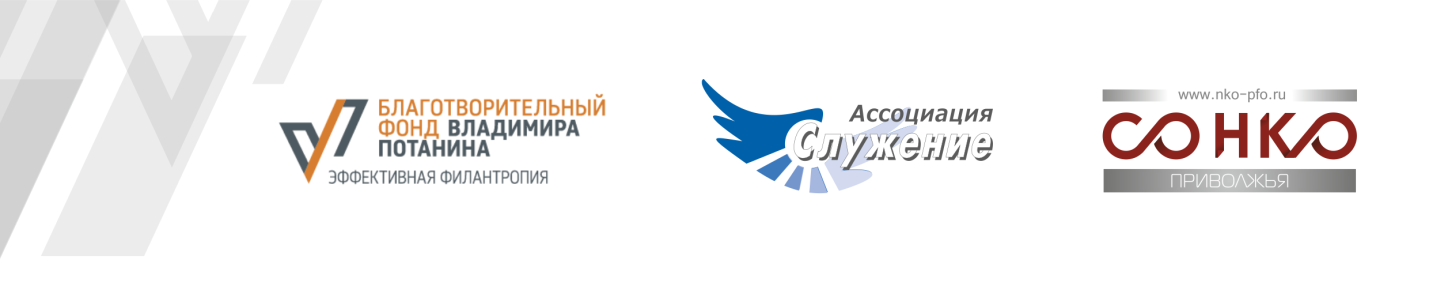 Уважаемые коллеги!Приглашаем представителей инициативных групп благополучателей НКО и органов ТОС принять участие в мастер-классах «От идеи до воплощения».Задачи мастер-класса: Повышение профессиональных компетенций активистов НКО и органов ТОС;Развитие соучастия благополучателей в деятельности НКО и органов ТОС;Информирование о межрегиональном конкурсе проектных инициатив «ОтЛИЧНОЕ ДЕЛО».Мастер-классы проводятся по следующим темам:Как найти идею для реализации?Взаимодействие инициативной группы с НКО и ТОС: чем помочь друг другуКак правильно определить целевую аудиторию?Привлечение ресурсов для реализации идейОсновы проектированияЛидер и команда: правила взаимодействия Привлечение  партнеровИнформационная поддержка инициативМастер-классы проводятся в рамках проекта «Инициатива реализуема. Выбор регионов ПФО» который реализуется Нижегородской ассоциацией НКО «Служение» — победителем конкурса по приглашению «Школа филантропии» программы «Эффективная филантропия» Благотворительного фонда Владимира Потанина. Проект реализуется в партнерстве с членами сети ресурсных центров СО НКО Приволжского федерального округа с целью укрепления отношений между благополучателями и НКО и расширения возможностей для вовлечения благополучателей в деятельность некоммерческих организаций и органов ТОС.Ведущий мастер-класса:            Дата проведения:Место проведения:Вопросы можно задать по телефону:Ссылка на регистрацию: